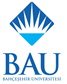 T A A H H Ü T N A M E - 1T.C.BAHÇEŞEHİR ÜNİVERSİTESİPERSONEL DAİRE BAŞKANLIĞINAÜniversitemizin Sağlık Hizmetleri Meslek Yüksekokulu ……………………………………………… programı öğrencisiyim. .................................................................. biriminde/ işyerinde Kısmi Zamanlı  Öğrenci olarak / Stajyer Öğrenci olarak 5510 sayılı Kanunun 5/b maddesi uyarınca çalışmak istiyorum. Ailemden, annem / babam üzerinden genel sağlık sigortası kapsamında sağlık hizmeti alıyorum.Bu nedenle kısmi zamanlı çalışmam veya stajım boyunca genel sağlık sigortası kapsamında olmayı kabul etmiyorum.Beyanımın doğruluğunu, durumumda değişiklik olması durumunda değişikliği hemen bildireceğimi kabul eder, beyanımın hatalı veya eksik olmasından kaynaklanacak prim, idari para cezası, gecikme zammı ve gecikme faizinin tarafımca ödeneceğini taahhüt ederim.Öğrencinin;Adı Soyadı        :T.C.Kimlik No   :Bölümü            :Öğrenci No      :İmzası              :Tarih                :